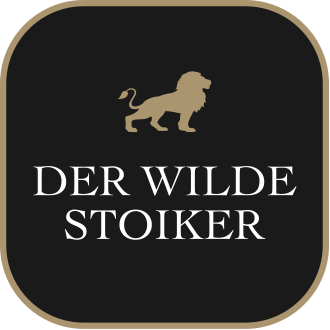 GREATERCAST | Guido Bellberg | Holzkoppel 122869 Schenefeld | guido@greatercast.comAmazon Stoizismus-Bestseller DER WILDE STOIKER ab 01.08.2022 auch als HörbuchSchenefeld, Juli 2022Hörbuch DER WILDE STOIKER ab 01.08. auf allen bekannten Plattformen erhältlichBuch und eBook seit einem Jahr sehr erfolgreich auf AmazonGelesen von Guido Bellberg, dem Host des ersten deutschsprachigen Stoizismus-PodcastsAb 01.08.2022 ist die Hörbuch-Version des erfolgreichen Stoizismus-Buchs DER WILDE STOIKER – Moderner Stoizismus für ein gutes Leben – Alle wichtigen Antworten und Übungen“ (ASIN: B09733VXBK) auf Audible und allen anderen wichtigen Plattformen erhältlich. Gelesen wird das Buch von Guido Bellberg, dem Moderator des ersten deutschsprachigen Stoizismus-Podcasts. Der Podcast DER WILDE STOIKER erreicht seit fast zwei Jahren Monat für Monat tausende Hörerinnen und Hörer aus Deutschland, Österreich und der Schweiz, aber auch Ländern wie den USA oder Mexiko. Mit fast 6,5 Stunden Laufzeit eignet sich das Hörbuch ideal dafür, auch auf längeren Urlaubsfahrten das eigene Selbst weiter zu entwickeln und tiefer in die faszinierende Philosophie der Stoiker einzutauchen.Stoizismus erlebt seit einigen Jahren ein starkes Comeback, meist getragen von bekannten Persönlichkeiten aus dem Umfeld des Silicon Valleys, etwa Tim Ferriss oder Ryan Holiday. Allerdings hat die antike Philosophie weit mehr zu bieten als bloße Selbstoptimierung. Sie umfasst ein komplettes Lebenssystem bestehend aus Logik, Physik und Ethik.Guido Bellberg bietet im Hörbuch einen umfassenden Überblick über antiken, aber auch modernen Stoizismus. Dabei geht er auch ausführlich auf aktuelle Themen wie Medienkonsum oder Meinungsfreiheit ein.Getreu seinem Motto "moderner Stoizismus für ein gutes Leben" erklärt er, wo genau die Vorteile einer stoischen Denkweise für uns heutige Menschen liegen und warum Stoizismus auch ganz hervorragend für Frauen geeignet ist. Er klärt beliebte Irrtümer auf und zeigt uns, warum Stoiker positivere Gefühle haben und wieso die stoische Philosophie im Kern optimistisch, menschenfreundlich und universell ist.Bellberg bespricht alle wichtigen stoischen Themen. Dazu zählen Ethik, Physik, Logik, Affektenlehre, Logos, stoische Kardinaltugenden, Indifferenten, stoische Disziplinen, Dichotomie der Kontrolle, Memento Mori, Praemeditatio Malorum und Amor Fati.Das Hörbuch bietet außerdem 14 bewährte stoische Übungen sowie eine Anleitung für einfaches, aber äußerst effektives Meditieren. Mit diesem Praxisteil des Hörbuchs können alle Hörerinnen und Hörer sofort selbst aktiv werden und das im ersten Teil theoretisch Gelernte leicht umsetzen und in ihr eigenes Leben integrieren. Das Feedback aus Podcast und Buch zeigt, dass es vielen Menschen eine große Freude bereitet, zu entdecken, wie spannend und hilfreich ein stoisches Leben gerade in unserer Zeit ist. Stoizismus bedeutet die Welt zu einem besseren Ort zu machen, indem man zunächst einmal sich selbst zu einem besseren Menschen macht. Als Tugendethik bietet die Philosophie der antiken Stoa und ihrer modernen Anhänger etwas, das viele Menschen in unserer heutigen Zeit vermissen: eine grundsolide Orientierung und eine klare ethische Richtschnur.Zeichen mit Leerzeichen: 3110Kostenfreies Bildmaterial zur redaktionellen Nutzung im direkten Zusammenhang mit dieser Pressemitteilung finden Sie hier. Bitte beachten Sie die Hinweise zur Urhebernennung: https://derwildestoiker.de/presse/Pressekontakt:GREATERCASTGuido BellbergHolzkoppel 122869 SchenefeldTel. 0151 15 67 67 91E-Mail: guido@greatercast.comLinkshttps://derwildestoiker.deLeserstimmen aus Amazon-Bewertungen	J. Naujoks5,0 von 5 Sternen Kein Ikea sondern eine echte Anleitung zum Bau der inneren FestungRezension aus Deutschland vom 4. Juli 2021Verifizierter Kauf[…] Seit Folge drei des Podcasts dabei, freue ich mich nun unglaublich das auch das Buch als zusammenfassender, praktischer Leitfaden für ein besseres Leben erschienen ist. Der Titel ist Programm. Ob beim Podcast oder in diesem Buch: Modern, praxisorientiert und mit Humor und Herzblut geschrieben/gesprochen. Für mich der beste Einstieg in den Stoizismus und gleichzeitig der größte, praktische Leitfaden bis zum Ende. Kurz: Das Alpha und das Omega ;-)	Babs5,0 von 5 Sternen Lesens- und lebenswert!Rezension aus Deutschland vom 2. Juli 2021Verifizierter Kauf[…] Mir gefällt besonders der Teil mit den praktischen Tipps,die unterstreichen,dass der Stoizismus eine Philosophie des Handelns ist und alles andere als veraltet. Dem Autoren fehlt es auch nicht an Humor,ich musste des öfteren schmunzeln. Klare Empfehlung!	Jan Rosenberg5,0 von 5 Sternen Marcus Aurelius, der beste Kaiser, den wir je hatten!Rezension aus Deutschland vom 29. März 2022Verifizierter KaufVor rund 3 Jahren fasste ich den Entschluss, mich mit Stoizismus auseinander zu setzen. […] Seitdem bin ich treuer Hörer und freue mich jeden Freitag auf eine neue Folge modernen Stoizismus für ein gutes Leben von und mit Guido Bellberg. Und der hat dann auch ein gleichnamiges Buch verfasst. Klasse. Das Buch "Der Wilde Stoiker" verschafft Interessierten, die vorher noch nie etwas von Stoizismus gehört oder gelesen haben, einen guten Überblick über die Philosophie. Guido Bellberg kann schreiben! Der professionelle Autor und Journalist schreibt luftig, flott und mit der richtigen Prise Humor. […] Ein sehr gutes Buch, um neben der Primärliteratur von Rufus, Senecca, Epictetus und Marcus Aurelius praktisches Anwendungswissen zum Stoizismus zu erfahren und zu erleben. Daneben noch den Podcast hören und die eigene stoische Reise beginnen. Klare Kaufempfehlung.	Johannes Ruchti5,0 von 5 Sternen Grossartig!Rezension aus Deutschland vom 12. Juli 2021Verifizierter KaufIch dachte zuerst, dass es nur wieder ein weiteres Ebook über die Stoiker ist. Solche gibt es fast täglich neue. Einige davon habe ich gelesen und war nur enttäuscht. In allen steht das gleiche oberflächliche.Zum Glück habe ich ein spannenden Interview von Guido Bellberg auf Youtube gesehen. Einfach klasse wie unaufgeregt und doch spannend er den Stoizismus erklären kann. Man merkt dass Bellberg ein praktizierender Stoiker ist. Mir hat dieses Ebook viel mehr Erkenntnisgewinn gebracht als alle Holiday Bücher zusammen. […] 	Harald Schernthanner5,0 von 5 Sternen Frischer moderner Blick auf die Philisophie des StoizismusRezension aus Deutschland vom 10. September 2021Verifizierter KaufGuido Bellbergs Buch stellt meines Erachtens eine große Bereicherung des Kanons der zahlreichen, in den letzten Jahren, vor allem im Angelsächsischen erschienen, Literatur über Stoizismus (u.a. R. Holiday, M. Piggliucci, D. Robertson) dar. Es reiht sich aus meiner Sicht äußerst positiv in den Reigen der rezent erscheinenden "neostoizistischen" Bücher ein. Wenn man eine deutschsprachige, nicht-wissenschaftliche, praxisorientierte Einführung in modernen Stoizismus sucht, dann empfehle ich dieses Buch. Der Aufbau des Buches folgt einem guten roten Faden (vom historischen Abriss, über die Darstellung der Grundprinzipien der Philosophie (Dichotomie der Kontrolle, Amor, Fati, Praemeditatio Malorum etc.), bis zu praktischen Übungen im Schlussteil). Bereichernd ist die persönliche Note des Autors und die kritischen und teils auch sehr humorvollen Betrachtungsweisen, die immer wieder zum Tragen kommen und das Buch durchziehen. Gerne würde man dieses Buch in größerer Auflage in Buchhandlungen liegen sehen, den der Verfasser bringt viele sehr gute Denkanstöße und Übungen, die einer breiteren Leserschaft auf dem Weg zum tugendhaften Leben helfen könnte.	Manuel5,0 von 5 Sternen Super Buch für moderne StoikerRezension aus Deutschland vom 24. November 2021Verifizierter KaufEmpfehlenswertes Buch über die Grundsätze des Stoizismus, hervorragend einfach geschrieben. Ich schlage bestimmte Passagen immer wieder nach.	Constantin Pietschmann5,0 von 5 Sternen Mit Freuden hindurchRezension aus Deutschland vom 1. September 2021Verifizierter KaufStoizismus ist nicht einfach und stellt uns immerzu Herausforderungen und Einblicken gegenüber, die für uns recht unangenehm sein können. Aber der Weg ist auch voller Freude und der Erkenntnis, dass man sein Glück eben doch in den eigenen Händen hält.Normalerweise halte ich mich von stoisch-angehauchten "self-help" Büchern fern, aber Bellbergs Herangehensweise macht Spaß, ermöglicht neue Einblicke und ist erfrischend anders, als die englischen Werke von Autoren wie Ryan Holiday oder dem allseits bekannten Ferris.